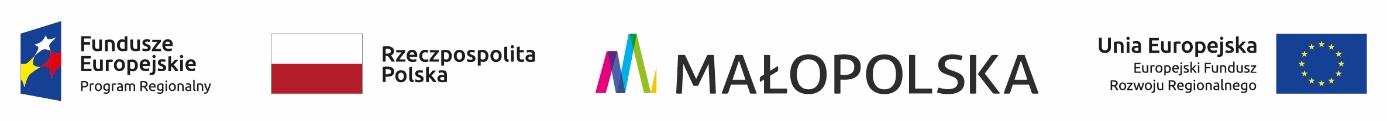 Załącznik nr 6 do SIWZ.......................................................                    (Wykonawca)           dotyczy złożonej przeze mnie oferty w postępowaniu o udzielenie zamówienia publicznego nr  SZP/DFS.03.2020 na: „Modernizację laboratorium badawczego MPEC” prowadzonym w trybie przetargu nieograniczonego.OŚWIADCZENIE WYKONAWCYna podstawie art. 24 ust. 11 ustawy z dnia 29 stycznia 2004 r. Prawo zamówień publicznychdotyczące SPEŁNIANIA WARUNKÓW UDZIAŁU W POSTĘPOWANIUINFORMACJA DOTYCZĄCA WYKONAWCY:Oświadczam, że spełniam warunki udziału w postępowaniu określone przez Zamawiającego 
w SIWZ..........................................                        	                      ........................................................           Miejscowość i data                                     	                       Podpisy i pieczęć upoważnionych                                                                                                                przedstawicieli WykonawcyINFORMACJA W ZWIĄZKU Z POLEGANIEM NA ZASOBACH INNYCH PODMIOTÓW: Oświadczam, że w celu wykazania spełniania warunków udziału w postępowaniu, określonych przez Zamawiającego w SIWZ, polegam na zasobach następującego/ych podmiotu/ów*: ………………………………………………………………………………………………………………………..…………………………….....……………………………………………………………………………………………………………….…………………………………….., 
w następującym zakresie: …………………………………………………………………………………………………..………………………………………………………………………………………………………………………………………………………………………  (wskazać podmiot i określić odpowiedni zakres dla wskazanego podmiotu). ** jeśli nie dotyczy, należy wpisać nie dotyczy.........................................                        	                      ........................................................           Miejscowość i data                                     	                       Podpisy i pieczęć upoważnionych                                                                                                                   przedstawicieli WykonawcyOŚWIADCZENIE DOTYCZĄCE PODANYCH INFORMACJI:Oświadczam, że wszystkie informacje podane w powyższych oświadczeniach są aktualne 
i zgodne z prawdą oraz zostały przedstawione z pełną świadomością konsekwencji wprowadzenia Zamawiającego w błąd przy przedstawianiu informacji..........................................                        	                      ........................................................           Miejscowość i data                                     	                       Podpisy i pieczęć upoważnionych                                                                                                                   przedstawicieli Wykonawcy